МУНИЦИПАЛЬНОЕ АВТОНОМНОЕ ОБЩЕОБРАЗОВАТЕЛЬНОЕ УЧРЕЖДЕНИЕ ГОРОДСКОГО ОКРУГА КОРОЛЕВ МОСКОВСКОЙ ОБЛАСТИ «ГИМНАЗИЯ № 9»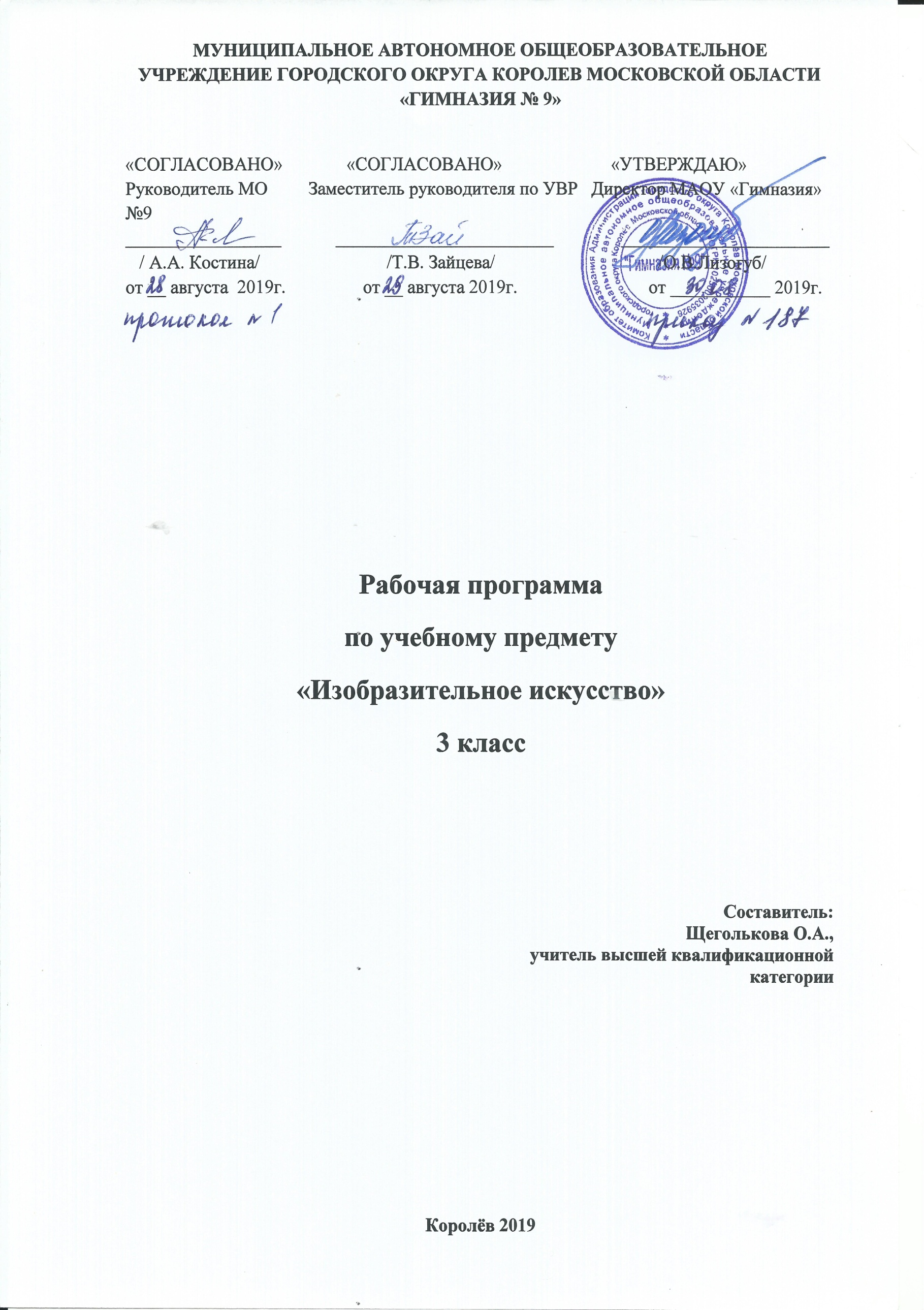 «СОГЛАСОВАНО»              «СОГЛАСОВАНО»                        «УТВЕРЖДАЮ»Руководитель МО         Заместитель руководителя по УВР   Директор МАОУ «Гимназия №9»_________________            ________________________               _______________________   / А.А. Костина/                            /Т.В. Зайцева/                                    /В.В. Хабарова/от __ августа  2018г.                 от __ августа 2018г.                             от ___________ 2018г.РАБОЧАЯ ПРОГРАММА КУРСА ВНЕУРОЧНОЙ ДЕЯТЕЛЬНОСТИЮНЫЙ ЭКОЛОГ1 классСоставитель: Соловьева Елена Викторовна , учитель высшей квалификационной категорииКоролев 2019Пояснительная записка	Необходимость составления рабочей программы обусловлена внедрением в учебный процесс Федерального государственного образовательного стандарта, а так же особенностью организации учебного процесса в школе. Рабочая программа внеурочной деятельности «Юный эколог» составлена в соответствии с требованиями Федерального государственного образовательного стандарта, Основной образовательной программой начального общего образования МАОУ «Гимназия №9»	Рабочая программа внеурочной деятельности духовно-нравственного направления составлена по экологии и формирует у ребёнка понимание жизни как величайшей ценности, что достигается и через непосредственное общение с живым (растениями, зверями, птицами, земноводными), явлениями природы и взаимодействии с природными объектами. Она способствует не только расширению и углублению знаний детей об окружающем мире, но и формирует целостное представление о природе на основе развития интеллектуального потенциала, психического состояния и физического здоровья детей младшего школьного возраста, тем самым развивая экологический аспект современной культуры. Познание ребёнком мира живого начинается с вещей и явлений, доступных восприятию органами чувств (реальные предметы, материальные модели), и состоит в выявлении причинно-следственных идей упорядоченно и естественно. Осознание ребёнком, что биосфера – это не только человек, но и всё многообразие живой материи, являющейся непременным условием не просто существования, но и развития человечества. Природу нужно изучить экосистемно, начиная с наиболее простых, близко расположенных (сад, пруд, поле) и кончая всеми обитателями земного шара – единым всеобъемлющим сообществом. Поэтому форма организации знаний в данной программе построена от простого к сложному, от наблюдений к рассуждению. Цель программы: формирование осознанного правильного отношения к объектам природы, находящимся рядом, формирование экологической культуры. Основные методы в образовательном процессе по реализации программы:методы экологического тренинга,учебные игры, метод конкретных ситуаций,метод исследования и поисковой работы. Данная программа способствует не только расширению и углублению знаний детей об окружающем мире, но и формирует целостное представление о природе на основе развития интеллектуального потенциала, психического состояния и физического здоровья детей младшего школьного возраста, тем самым развивая экологический аспект современной культуры. В основе программы лежит принцип научности, принцип доступности, принцип преемственности. Ориентиром в структурировании содержания программы служит принцип полицентризма, который предполагает многомерное видение научной картины живой природы. С опорой на этот принцип в программу заложена “понятийная сетка”, в которую вошли основополагающие понятия: организм, вид, экосистема, природа, живая природа, неживая природа, среда, место обитания, экологическая пища. Принцип гуманизма учтён в программе как обязательное требование – защита жизни, выявление условий для её расцвета – является основной целью программы. Данный принцип преломляет научное знание в систему культуры. Это оказывается возможным на уровне формирования основ научного мировоззрения при обсуждении вопросов: Что такое жизнь? Как сохранить жизнь и человека на Земле?Программа рассчитана учащихся  1 класса - 33 часа (33 учебные недели)Ценностными ориентирами содержания данной программы в начальной школе являются:развитие у учащихся эстетического восприятия окружающего мира; формирование представлений о природе как универсальной ценности; изучение народных традиций, отражающих отношение местного населения к природе; развитие умений, связанных с изучением окружающей среды; развитие устойчивого познавательного интереса к окружающему миру природы;развитие представлений о различных методах познания природы (искусство как метод познания, научные методы);формирование элементарных умений, связанных с выполнением учебного исследования;вовлечение учащихся в реальную деятельность по изучению и сохранению ближайшего природного окружения.Организация внеурочной деятельности по данной программе создаст условия для достижения следующих личностных, метапредметных и предметных результатов.Личностные результаты: – понимание необходимости заботливого и уважительного отношения к окружающей среде;
– ориентация на выполнение основных правил безопасного поведения в природе;
– принятие обучающимися правил здорового образа жизни;
– развитие морально-этического сознания.Метапредметные результаты:Регулятивные:– понимать своё продвижение в овладении содержанием курса;
– замечать и исправлять свои ошибки во время изучения данной программы.Познавательные:– овладение начальными формами исследовательской деятельности;
– понимать информацию, представленную в виде текста, рисунков, схем;
– называть и различать окружающие предметы и их признаки; осуществлять поиск информации при выполнении заданий,
– сравнивать объекты, выделяя сходство и различия;
– устанавливать правильную последовательность событий;
– группировать различные предметы по заданному признаку.Коммуникативные:– участвовать в диалоге при выполнении заданий;
– осуществлять взаимопроверку при работе в парах;
– формирование коммуникативных навыков.Содержание программы реализуется через создание на занятиях проблемных ситуаций, ситуации оценки и прогнозирования последствий поведения человека, ситуации свободного выбора поступка по отношению к природе.Практическая направленность курса осуществляется через творческие задания, игровые задания, практикумы и опытническую работу. Данная программа способствует формированию ценностных ориентиров учащихся, развитию ценностно-смысловой сферы личности на основе общечеловеческих принципов нравственности и гуманизма, развитию широких познавательных интересов и творчества.В результате реализации программы обучающиеся должны:Приобрести знания о принятых нормах отношения к природе;Овладеть основными экологическими терминами; Вести наблюдения в природе и в классе под руководством руководителя;Научиться делать заключение на основе наблюдений; Уметь работать индивидуально и в группе;Быть способными отстаивать свою точку зрения;Выполнять правила поведения в природе;Уметь осуществлять уход за комнатными растениями; Самостоятельно осуществлять простейшие операции по посадке и посеву полезных растений; Осознавать связь между состоянием природы и здоровьем человека; Уметь изготовлять экологические памятки.Формы и методы обучения В программу внесены разнообразные формы занятий: экскурсии, беседы, наблюдения, практические работы, праздники, участие в экологических акциях, ролевые игры, конкурсы, викторины.Для реализации поставленных целей и задач программы используются такие формы и методы обучения, которые обеспечат воспитание экологически ответственного поведения и отношения ребёнка, а также развития творческих качеств личности.Основные методы организации учебно-воспитательного процесса: исследовательские, практические, объяснительно-иллюстративные, репродуктивные связаны с усвоением готовых знаний, которые сообщаются учителем и затем воспроизводятся учащимися. Им соответствуют такие приемы, как рассказ учителя, объяснение, демонстрация видеофильмов, презентаций. Структура занятий может включать в себя несколько взаимосвязанных по темам, но различных по типу деятельности частей, например, рассказ учителя, игру, разбор иллюстраций, литературных произведений, беседу. Большое внимание уделяется практическим работам.К концу изучения программы дети научатся:- классифицировать природные тела на живые и неживые;- выделять связи живого организма со средой обитания;- устанавливать причины загрязнения воды и предсказывать последствия этого загрязнения;- сравнивать морской водоём с пресным;- обосновывать обитание птиц в наземно-воздушной среде;- выделять связи птиц с жизнью человека;- соотносить описание и внешний вид птицы с её названием;- изготавливать простейшие кормушки;- соотносить внешний вид птицы с названием;- различать “съедобные” и “несъедобные” грибы;К концу изучения программы дети получат возможность научиться:- осознавать значение воды для человека;- обосновывать причины уменьшения числа хищных птиц;- объяснять значение хищников в лесу;- объяснять отрицательное влияние человека в лесу;- сравнивать северных и южных животных;- пояснять значение растений в жизни человека;- находить связь условий жизни растений с его внешним видом;- работать компасом, определить температуру;- ориентироваться на местности;- определить возраст деревьев по годичному кольцу;- “читать” звездное небо;- осознать роль “родного” в жизни человека;- знать свои права и обязанности;- составить свою родословную.Содержание программы Здравствуй, чудо-природа!1 раздел – “Я и природа”Этот раздел программы направлен на формирование начал экологической культуры, осознанного отношения к природе. В ребенка закладывается первоначальное понимание некоторых аспектов взаимодействия человека с природой: человек, как живое существо, нуждающееся в определенных жизненно необходимых условиях; человек, потребляющий природу и по возможности восстанавливающий ее богатства.Демонстрация: правила поведения на природе, картины русских и татарских художников о природе.Практическая деятельность: экскурсия, наблюдение за живой и неживой природой.2 раздел – “Братья наши меньшие”Учитесь жалеть. Дети учатся общаться, ухаживать за братьями меньшими. Наблюдения за домашними питомцами позволяют узнать многие природные закономерности, взаимосвязи, развивают у детей познавательный интерес.Демонстрация: Н.Пожарицкая “Путешествие к домашним животным”Практическая деятельность: уход за домашними питомцами.3 раздел – “Пернатые друзья”В этом разделе программы дети учатся различать птиц, часто встречающихся в нашей местности. Отводится время на наблюдение за поведением птиц, чтению стихов, рассказов, разгадыванию загадок.Демонстрация: С.Радзиевская “Круглый год”, В.Бианки “Терентий – тетерев”. И.Рахимов “Иллюстрированный справочник по птицам”. Практическая деятельность: изготовление кормушек для птиц, исследовательская работа “Синицы… “полезные” или “вредные” птицы?”. 4 раздел – “Путешествие в мир леса”Наблюдения за растениями и животными. В лесу можно найти много примеров, подтверждающих взаимосвязь растений и животных.Демонстрация: В.Бианки “Рассказы и сказки” М.Пришвин “Разговор деревьев”. А.Сладков “Азбука леса”.Практическая деятельность: экскурсии в зимний лес 5 раздел – “Экологическая тропа”Дети изучают редкие и исчезающие виды растений и животных России, родники своей местности.Демонстрация: Красная книга РоссииПрактическая деятельность: рисование. Практическая деятельность: исследовательская работа “Наши родники. Топонимика”.6 раздел – “Зимний сад на окне”В народе говорят, что комнатные растения цветут только в том доме, где царит мир и любовь между людьми. Поэтому вечнозеленый подоконник в доме, в классе – это показатель хорошей атмосферы в помещении. Дети учатся выращивать и ухаживать за растениями. Проводят опыты и занимаются исследовательской работой о влиянии света на рост комнатных растений.Демонстрация: ростки хлорофитума, горшки, земля.Практическая деятельность: выращивание хлорофитумов.7 раздел – “В мастерской художницы зимы”Мы рисуем зиму. Демонстрация: картина И.Левитана “Золотая осень”, альбом для рисования, цветные карандаши, акварельные краски.Практическая деятельность: конкурс рисунков.8 раздел – “Загадки животного мира”Несколько лет подряд на нашем пруду проводят зиму дикие утки. В этом разделе дети понаблюдают за дикими утками, знакомятся с интересными фактами из жизни клестов. Практическая деятельность: сбор информации о диких утках, клестах, оформление выполненные наблюдения в виде сообщения, проекта.9 раздел – “Секреты неживой природы”Сколько интересного происходит с явлениями природы. Здесь дети раскроют секреты неживой природы.Демонстрация: глобус, теллурий.Практическая деятельность: игра “День и ночь”.10 раздел – “Наш досуг”Духовное наследие народа – это прекрасное, бесценное богатство. Мероприятия этого раздела позволяют в интересной форме познавать фольклорные праздники, формировать экологическую культуру детей.Демонстрация: костюмы для праздников.Учебный планТематическое планирование занятий№
п/п Наименование разделаВсего часовВ том числе занятияВ том числе занятия№
п/п Наименование разделаВсего часовТеорет.Теорет.1Я и природа 4222Братья наши меньшие4223Пернатые друзья3124Путешествие в мир леса5325Экологическая тропа2116Зимний сад на окне2117В мастерской художницы Зимы118Загадки животного мира3219Секреты неживой природы32110Наш досуг514Итого:Итого:331518№ п/пРаздел. Тема занятияКол.
часовТеорет.Практ.Экскурс.Дата
план факт.Я и природа42111Сосновый бор.Экологическая тропа осенней экскурсии11 неделя сентября2Как вести себя на природе12 неделя сентября3Природа в творчестве художников13 неделя сентября4Пр. зан. Творческая мастерская. Осенняя гостиная14 неделя сентябряБратья наши меньшие4225Домашние животные. Кроссворд “Кто есть кто?”11 неделя октября6Чем мы кормим домашних животных12 неделя октября7Как ухаживать за своим питомцем13 неделя октября8Пр. зан. Творческая мастерская Объемное моделирование из природных материалов. “Дом. Животные”14 неделя октябряПернатые друзья3129Местные виды птиц12 неделя ноября10Столовая для птиц. Изготовление кормушек 13 неделя ноября11Синицы… “полезные” или “вредные” птицы? Исслед. работа14 неделя ноябряПутешествие в мир леса531112Взаимосвязь растений и животных11 неделя декабря13Следы на снегу12 неделя декабря14Лес и наше здоровье. Дары леса13 неделя декабря15Природа – источник творческого вдохновения14  неделя декабря16Экскурсия в лес13 неделя январяЭкологическая тропа21117Редкие и исчезающие виды растений и животных 14 неделя января18Родники 11 неделя февраляЗимний сад на окне21119Комнатные растения. 12 неделя февраля20Влияние света на рост и развитие комнатных растений. Исслед. работа13 неделя февраляВ мастерской художницы Зимы1121“Красавица- Зима”. Конкурс рисунков11 неделя мартаЗагадки животного мира32122Любопытные факты о живой природе12 неделя марта23Это интересно! Сбор информации о клестах13 неделя марта24Зимовье зверей14 неделя марта25Секреты неживой природы32126Смена дня и ночи11 неделя апреля27Смена времен года12 неделя апреля28Наш друг - эхо. Экскурсия в весенний лес13 неделя апреля29-33Наш досуг51134 неделя апреля1-4 неделя маяИтого3315117